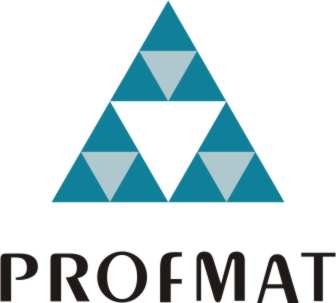 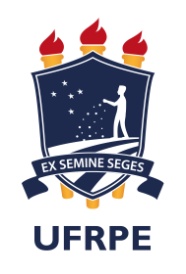 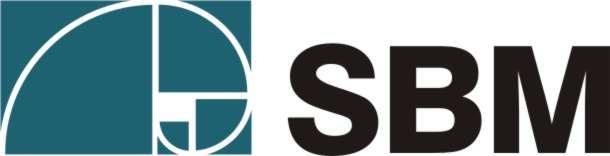 MESTRADO PROFISSIONAL EM MATEMÁTICA EM REDE NACIONAL - PROFMATUNIVERSIDADE FEDERAL RURAL DE PERNAMBUCODEPARTAMENTO DE MATEMÁTICAÀ Coordenação do PROFMAT – UFRPE, Eu, ______________________________________________________________________, regularmente matriculado(a) no Programa de Mestrado Profissional em Matemática em Rede Nacional – PROFMAT – na UFRPE, venho por meio deste solicitar a revisão de prova da(s) disciplina(s)Obs.: O(a) discente deverá entregar à coordenação o requerimento devidamente preenchido em até 72 horas após a divulgação da nota pelo(a) docente da disciplina. Recife, ______de _______________ de _______.________________________________________     Assinatura do(a) discenteREQUERIMENTO DE REVISÃO DE PROVADisciplinaAV1AV2AV3AVFPara uso da Coordenação:Conceitos e/ou Notas Revisados(as)